Anexo IITabela de pontuação de “Curriculum Vitae” (modelo Lattes CNPq)Nome do Candidato: Linha de Pesquisa: Produção Científica referente ao período de 1º de janeiro de 2018 até a data da inscrição do candidato, conforme a classificação do Qualis adotada na área de Administração Pública e de Empresas, Ciências Contábeis e Turismo para o Quadriênio de 2017 a 2020. Publicações realizadas em periódicos não listados no Qualis CAPES informado não serão consideradas nos estratos “A” e “B”, sendo classificadas como disposto no item “9” da Ficha de Avaliação (“C”). O candidato deve informar o ISSN dos periódicos e o ISBN dos livros e capítulos de livros. A não apresentação desta informação (ISSN/ISBN) implica na não homologação da produção indicada. TOTAL GERAL DE PONTOS (SOMA DO TOTAL DE PONTOS DOS GRUPOS 01 e 02): ___________Declaro que estou ciente da necessidade de comprovação documental adequada de todos os itens pontuados anteriormente, para sua homologação pela Comissão de Seleção de Bolsas. Estou ciente de que a entrega em branco da Tabela de Pontuação de “Curriculum Vitae” (modelo Lattes CNPq) implicará no zeramento desta avaliação, e a não entrega deste documento implicará na não homologação de sua inscrição. Estou ciente de que a Comissão de Seleção não realizará preenchimento de pontuação não informada pelo candidato, apenas efetuará a validação ou não da pontuação informada, de acordo com a documentação comprobatória apresentada pelo candidato no ato de sua inscrição. Estou ciente de que é responsabilidade do candidato a comprovação adequada de todos os itens informados neste Anexo. Estou ciente de que documentos ilegíveis ou sem a identificação do nome do candidato e emissor (que permitam a comprovação da atividade declarada e a verificação da autenticidade do documento), não são válidos para tal comprovação, e que informações incompletas ou inconsistentes também não serão avaliadas pela Comissão de Seleção. Por fim, declaro a veracidade das informações fornecidas para a comprovação dos pontos indicados neste Anexo.Santa Maria/RS, ____ de ______________ de 2024.___________________________________________________Assinatura do Candidato (Obrigatória)ItemGrupo 01: Formação Acadêmica e Experiência ProfissionalPontuação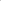 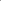 QuantidadePontuação total1Graduação em Ciências Contábeis (concluída)2,0 pontos2Graduação em outras áreas (concluída)1,0 ponto, máximo 1,0 ponto3Especialização Lato Senso em Ciências Contábeis (concluída)1,0 ponto, máximo 2,0 pontos4Especialização Lato Senso em outras áreas (concluída)0,5 ponto, máximo 1,0 ponto 5Docência em curso de Graduação ou pós-graduação (exceto tutoria)0,25 pontos por disciplina por semestre, máximo 5,0 pontos 6Docência em cursos técnicos (exceto tutoria)0,1 ponto por disciplina por semestre, máximo 1,0 ponto7Experiência profissional não relacionada a atividades de docência no ensino de cursos técnicos, de graduação e/ou pós-graduação0,5 pontos por ano completo de carteira assinada ou sócio de empresa ou como servidor público, máximo 1,00 ponto8Participação em projeto de pesquisa como bolsista de iniciação científica (FIPE, PIBIC, PROBIC FAPERGS e outros programas institucionais formais de IC)1,0 ponto por quota de bolsa, máximo 5,0 pontos9Participação em grupo de pesquisa registrado no DGP/CNPq e certificado pela Instituição (participante deve constar no cadastro do grupo no DGP/CNPq)0,5 pontos por ano completo, máximo 1,0 ponto10Participação em grupo ou projeto de pesquisa como voluntário0,1 ponto por ano completo, máximo 0,5 pontos TOTAL DE PONTOS DO GRUPO 01TOTAL DE PONTOS DO GRUPO 01TOTAL DE PONTOS DO GRUPO 01TOTAL DE PONTOS DO GRUPO 01ItemGrupo 02: Produção CientíficaPontuaçãoISSN dos periódicos, e ISBN dos livros e capítulos de livrosQuantidadePontuação total1Artigos publicados em revistas acadêmicas, artísticas, culturais ou científicas classificadas como Qualis A1 na área de Administração, Ciências Contábeis e Turismo.20,0 por artigo2Artigos publicados em revistas acadêmicas, artísticas, culturais ou científicas classificadas como Qualis A2 na área de Administração, Ciências Contábeis e Turismo.15,0 por artigo3Artigos publicados em revistas acadêmicas, artísticas, culturais ou científicas classificadas como Qualis A3 na área de Administração, Ciências Contábeis e Turismo.10,0 por artigo4Artigos publicados em revistas acadêmicas, artísticas, culturais ou científicas classificadas como Qualis A4 na área de Administração, Ciências Contábeis e Turismo.5,0 por artigo5Artigos publicados em revistas acadêmicas, artísticas, culturais ou científicas classificadas como Qualis B1 na área de Administração, Ciências Contábeis e Turismo (limite máximo de 2 trabalhos).2,5 por artigo6Artigos publicados em revistas acadêmicas, artísticas, culturais ou científicas classificadas como Qualis B2 na área de Administração, Ciências Contábeis e Turismo (limite máximo de 2 trabalhos).2,0 por artigo7Artigos publicados em revistas acadêmicas, artísticas, culturais ou científicas classificadas como Qualis B3 na área de Administração, Ciências Contábeis e Turismo (limite máximo de 2 trabalhos).1,5 por artigo8Artigos publicados em revistas acadêmicas, artísticas, culturais ou científicas classificadas como Qualis B4 na área de Administração, Ciências Contábeis e Turismo (limite máximo de 2 trabalhos).1,0 por artigo9Artigos publicados em revistas acadêmicas, artísticas, culturais ou científicas classificadas como Qualis C ou sem Qualis na área de Administração, Ciências Contábeis e Turismo (limite máximo de 2 trabalhos).0,5 por artigo10Trabalhos completos publicados em anais de eventos nacionais na área ou patrocinados por sociedade científica nacional ou internacional (limite máximo de 10 trabalhos).1,0 por trabalho11Trabalhos resumidos ou resumos expandidos publicados em anais de eventos (limite máximo de 10 trabalhos).0,1 por trabalho12Autoria de Livros publicados em editora com Comitê Editorial (com registro de ISBN) (limite máximo de 2 livros).2,0 por livro13Capítulos e organização de livros publicados em editora com Comitê Editorial (com registro de ISBN), não podendo ultrapassar o escore de 2 (limite máximo de 4 capítulos).0,5 por itemTOTAL DE PONTOS DO GRUPO 02TOTAL DE PONTOS DO GRUPO 02TOTAL DE PONTOS DO GRUPO 02TOTAL DE PONTOS DO GRUPO 02TOTAL DE PONTOS DO GRUPO 02